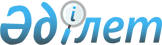 О внесении изменений и дополнения в решение Южно-Казахстанского областного 
маслихата от 7 декабря 2011 года № 47/450-IV "Об областном бюджете на 2012-2014 годы"
					
			Утративший силу
			
			
		
					Решение областного маслихата Южно-Казахстанской области № 5/48-V от 13 августа 2012 года. Зарегистрировано Департаментом юстиции Южно-Казахстанской области от 20 августа 2012 года № 2096. Утратило силу в связи с истечением срока применения - (письмо Южно-Казахстанского областного маслихата от 29 января 2013 года № 79-1)      Сноска. Утратило силу в связи с истечением срока применения - (письмо Южно-Казахстанского областного маслихата от 29.01.2013 № 79-1).

      В соответствии с Бюджетным кодексом Республики Казахстан от 4 декабря 2008 года и Законом Республики Казахстан от 23 января 2001 года «О местном государственном управлении и самоуправлении в Республике Казахстан», Южно-Казахстанский областной маслихат РЕШИЛ:



      1. Внести в решение Южно-Казахстанского областного маслихата от 7 декабря 2011 года № 47/450-IV «Об областном бюджете на 2012-2014 годы» (зарегистрировано в Реестре государственной регистрации нормативных правовых актов за № 2065, опубликовано 23 декабря 2011 года в газете «Южный Казахстан» № 156) следующие изменения и дополнение:



      в пункте 1:

      в подпункте 1):

      цифры «309 412 672» заменить цифрами «310 920 155»;

      цифры «14 316 928» заменить цифрами «14 679 065»;

      цифры «413 837» заменить цифрами «1 559 183»;

      в подпункте 2) цифры «309 649 616» заменить цифрами «310 657 099»;

      в подпункте 3):

      цифры «2 602 970» заменить цифрами «3 102 970»;

      цифры «3 342 207» заменить цифрами «3 842 207»;



      пункт 2 изложить в следующей редакции:

      «2. Установить на 2012 год норматив распределения общей суммы поступлений индивидуального подоходного налога и социального налога:

      в бюджеты районов (городов областного значения), кроме Ордабасинского и Шардаринского районов, городов Кентау и Шымкент - 50 процентов;

      в бюджет Ордабасинского района – 60,5 процента;

      в бюджет Шардаринского района – 64 процента;

      в бюджет города Кентау – 100 процентов;

      в бюджет города Шымкент – 77 процентов;

      в областной бюджет:

      от районов (городов областного значения), кроме Ордабасинского и Шардаринского и районов, городов Кентау и Шымкент - 50 процентов;

      от Ордабасинского района – 39,5 процентов;

      от Шардаринского района – 36 процентов;

      от города Шымкент – 23 процента.»;



      пункт 5 дополнить абзацем девятым следующего содержания:

      «по мобилизационной подготовке, гражданской обороне, организации предупреждения и ликвидации аварий и стихийных бедствий области.»;



      приложение 1 к указанному решению изложить в новой редакции согласно приложению к настоящему решению.



      2.Настоящее решение вводится в действие с 1 января 2012 года.      Председатель сессии областного маслихата   Д. Абиш      Секретарь областного маслихата             К. Ержан

      Приложение к решению

      Южно-Казахстанского областного

      маслихата от 13 августа 2012 года

      № 5/48-V      Приложение 1 к решению

      Южно-Казахстанского областного

      маслихата от 7 декабря 2011 года

      № 47/450-IV       Областной бюджет на 2012 год
					© 2012. РГП на ПХВ «Институт законодательства и правовой информации Республики Казахстан» Министерства юстиции Республики Казахстан
				Категория Категория Категория Категория Сумма, тысяч тенгеКлассКлассКлассСумма, тысяч тенгеПодклассПодклассСумма, тысяч тенгеНаименование 123I. ДОХОДЫ310 920 155НАЛОГОВЫЕ ПОСТУПЛЕНИЯ14 679 0651Налоговые поступления14 679 06501Подоходный налог7 810 4602Индивидуальный подоходный налог7 810 46003Социальный налог5 904 3371Социальный налог5 904 33705Внутренние налоги на товары, работы и услуги964 2683Поступления за использование природных и других ресурсов964 268НЕНАЛОГОВЫЕ ПОСТУПЛЕНИЯ1 559 1832Неналоговые поступления1 559 18301Доходы от государственной собственности153 6041Поступления части чистого дохода государственных предприятий9 5013Дивиденды на государственные пакеты акций, находящиеся в государственной собственности134 9465Доходы от аренды имущества, находящегося в государственной собственности9 0107Вознаграждения по кредитам, выданным из государственного бюджета14702Поступления от реализации товаров (работ, услуг) государственными учреждениями, финансируемыми из государственного бюджета2261Поступления от реализации товаров (работ, услуг) государственными учреждениями, финансируемыми из государственного бюджета226Поступления от реализации услуг, предоставляемых государственными учреждениями, финансируемыми из местного бюджета22604Штрафы, пени, санкции, взыскания, налагаемые государственными учреждениями, финансируемыми из государственного бюджета, а также содержащимися и финансируемыми из бюджета (сметы расходов) Национального Банка Республики Казахстан1 400 0001Штрафы, пени, санкции, взыскания, налагаемые государственными учреждениями, финансируемыми из государственного бюджета, а также содержащимися и финансируемыми из бюджета (сметы расходов) Национального Банка Республики Казахстан, за исключением поступлений от организаций нефтяного сектора1 400 0006Прочие неналоговые поступления5 3531Прочие неналоговые поступления5 353ПОСТУПЛЕНИЯ ОТ ПРОДАЖИ ОСНОВНОГО КАПИТАЛА1 5003Поступления от продажи основного капитала1 50001Продажа государственного имущества, закрепленного за государственными учреждениями1 5001Продажа государственного имущества, закрепленного за государственными учреждениями1 500ПОСТУПЛЕНИЯ ТРАНСФЕРТОВ294 680 4074Поступления трансфертов294 680 40701Трансферты из нижестоящих органов государственного управления413 4522Трансферты из районных (городских) бюджетов413 45202Трансферты из вышестоящих органов государственного управления294 266 9551Трансферты из республиканского бюджета294 266 955Функциональная группаФункциональная группаФункциональная группаФункциональная группаФункциональная группасумма, тысяч тенгеФункциональная подгруппа Функциональная подгруппа Функциональная подгруппа Функциональная подгруппа сумма, тысяч тенгеАдминистратор бюджетных программАдминистратор бюджетных программАдминистратор бюджетных программсумма, тысяч тенгеПрограммаПрограммасумма, тысяч тенгеНаименование123II. ЗАТРАТЫ310 657 09901Государственные услуги общего характера1 751 3551Представительные, исполнительные и другие органы, выполняющие общие функции государственного управления1 031 858110Аппарат маслихата области51 052001Услуги по обеспечению деятельности маслихата области50 052003Капитальные расходы государственного органа1 000120Аппарат акима области740 628001Услуги по обеспечению деятельности акима области709 089004Капитальные расходы государственного органа31 539282Ревизионная комиссия области240 178001Услуги по обеспечению деятельности ревизионной комиссии области222 643003Капитальные расходы государственного органа17 5352Финансовая деятельность386 097257Управление финансов области386 097001Услуги по реализации государственной политики в области исполнения местного бюджета и управления коммунальной собственностью111 659003Организация работы по выдаче разовых талонов и обеспечение полноты сбора сумм от реализации разовых талонов271 389009 Приватизация, управление коммунальным имуществом, постприватизационная деятельность и регулирование споров, связанных с этим2 899013Капитальные расходы государственного органа1505Планирование и статистическая деятельность183 400258Управление экономики и бюджетного планирования области183 400001Услуги по реализации государственной политики в области формирования и развития экономической политики, системы государственного планирования и управления области183 4009Прочие государственные услуги общего характера150 000271Управление строительства области150 000061Развитие объектов государственных органов150 00002Оборона1 170 1341Военные нужды46 727250Управление по мобилизационной подготовке, гражданской обороне, организации предупреждения и ликвидации аварий и стихийных бедствий области46 727003Мероприятия в рамках исполнения всеобщей воинской обязанности37 477007Подготовка территориальной обороны и территориальная оборона областного масштаба9 2502Организация работы по чрезвычайным ситуациям1 123 407250Управление по мобилизационной подготовке, гражданской обороне, организации предупреждения и ликвидации аварий и стихийных бедствий области1 123 407001Услуги по реализации государственной политики на местном уровне в области мобилизационной подготовки, гражданской обороны, организации предупреждения и ликвидации аварий и стихийных бедствий67 263005Мобилизационная подготовка и мобилизация областного масштаба20 677006Предупреждение и ликвидация чрезвычайных ситуаций областного масштаба892 289009Капитальные расходы государственного органа60113Целевые текущие трансферты из местных бюджетов143 11803Общественный порядок, безопасность, правовая, судебная, уголовно-исполнительная деятельность9 390 3131Правоохранительная деятельность9 390 313252Исполнительный орган внутренних дел, финансируемый из областного бюджета9 377 813001Услуги по реализации государственной политики в области обеспечения охраны общественного порядка и безопасности на территории области7 335 929003Поощрение граждан, участвующих в охране общественного порядка3 132006Капитальные расходы государственного органа1 491 366008Обеспечение безопасности дорожного движения за счет целевых текущих трансфертов из республиканского бюджета7 090013Услуги по размещению лиц, не имеющих определенного места жительства и документов106 246014Организация содержания лиц, арестованных в административном порядке87 584015Организация содержания служебных животных7 370019Содержание, материально-техническое оснащение дополнительной штатной численности миграционной полиции за счет целевых трансфертов из республиканского бюджета263 190020Содержание и материально-техническое оснащение центра временного размещения оралманов и центра адаптации и интеграции оралманов за счет целевых трансфертов из республиканского бюджета59 264021Содержание штатной численности, осуществляющей обслуживание режимных стратегических объектов за счет целевых трансфертов из республиканского бюджета16 642271Управление строительства области12 500003Развитие объектов органов внутренних дел 12 50004Образование50 185 7411Дошкольное воспитание и обучение7 083 820261Управление образования области7 083 820027Целевые текущие трансферты бюджетам районов (городов областного значения) на реализацию государственного образовательного заказа в дошкольных организациях образования4 873 259045Целевые текущие трансферты из республиканского бюджета бюджетам районов (городов областного значения) на увеличение размера доплаты за квалификационную категорию учителям школ и воспитателям дошкольных организаций образования2 210 5612Начальное, основное среднее и общее среднее образование7 490 856260Управление туризма, физической культуры и спорта области2 589 871006Дополнительное образование для детей и юношества по спорту2 244 313007Общеобразовательное обучение одаренных в спорте детей в специализированных организациях образования345 558261Управление образования области4 900 985003Общеобразовательное обучение по специальным образовательным учебным программам 2 025 781006Общеобразовательное обучение одаренных детей в специализированных организациях образования2 539 527048Целевые текущие трансферты бюджетам районов (городов областного значения) на оснащение учебным оборудованием кабинетов физики, химии, биологии в государственных учреждениях основного среднего и общего среднего образования286 790063Повышение оплаты труда учителям, прошедшим повышение квалификации по учебным программам АОО «Назарбаев Интеллектуальные школы» за счет трансфертов из республиканского бюджета48 8874Техническое и профессиональное, послесреднее образование6 857 627253Управление здравоохранения области578 015043Подготовка специалистов в организациях технического и профессионального, послесреднего образования394 240044Оказание социальной поддержки обучающимся по программам технического и профессионального, послесреднего образования183 775261Управление образования области6 279 612024Подготовка специалистов в организациях технического и профессионального образования5 888 381034Обновление и переоборудование учебно-производственных мастерских, лабораторий учебных заведений технического и профессионального образования225 000047Установление доплаты за организацию производственного обучения мастерам производственного обучения организаций технического и профессионального образования за счет трансфертов из республиканского бюджета166 2315Переподготовка и повышения квалификации специалистов3 206 636253Управление здравоохранения области219 825003Повышение квалификации и переподготовка кадров219 825261Управление образования области2 986 811052Повышение квалификации, подготовка и переподготовка кадров в рамках реализации Программы занятости 20202 986 8119Прочие услуги в области образования25 546 802253Управление здравоохранения области59 941034Капитальные расходы государственных организаций образования системы здравоохранения59 941261Управление образования области7 747 356001Услуги по реализации государственной политики на местном уровне в области образования 85 593004Информатизация системы образования в областных государственных учреждениях образования 5 653005Приобретение и доставка учебников, учебно-методических комплексов для областных государственных учреждений образования 39 451007Проведение школьных олимпиад, внешкольных мероприятий и конкурсов областного масштаба195 178011Обследование психического здоровья детей и подростков и оказание психолого-медико-педагогической консультативной помощи населению296 668012Реабилитация и социальная адаптация детей и подростков с проблемами в развитии94 718013Капитальные расходы государственного органа1 350033Целевые текущие трансферты из республиканского бюджета бюджетам районов (городов областного значения) на ежемесячные выплаты денежных средств опекунам (попечителям) на содержание ребенка-сироты (детей-сирот), и ребенка (детей), оставшегося без попечения родителей434 666042Целевые текущие трансферты из республиканского бюджета бюджетам районов (городов областного значения) на обеспечение оборудованием, программным обеспечением детей-инвалидов, обучающихся на дому407 010067Капитальные расходы подведомственных государственных учреждений и организаций2 468 313113Целевые текущие трансферты из местных бюджетов3 718 756271Управление строительства области17 739 505007Целевые трансферты на развитие из республиканского бюджета бюджетам районов (городов областного значения) на строительство и реконструкцию объектов образования6 590 292008Целевые трансферты на развитие из областного бюджета бюджетам районов (городов областного значения) на строительство и реконструкцию объектов образования9 916 643037Строительство и реконструкция объектов образования1 232 57005Здравоохранение57 964 5641Больницы широкого профиля540 071253Управление здравоохранения области540 071004Оказание стационарной медицинской помощи по направлению специалистов первичной медико-санитарной помощи и организаций здравоохранения, за исключением медицинских услуг, закупаемых центральным уполномоченным органом в области здравоохранения540 0712Охрана здоровья населения1 081 856253Управление здравоохранения области1 081 856005Производство крови, ее компонентов и препаратов для местных организаций здравоохранения667 959006Услуги по охране материнства и детства169 422007Пропаганда здорового образа жизни241 363012Реализация социальных проектов на профилактику ВИЧ-инфекции среди лиц находящихся и освободившихся из мест лишения свободы в рамках Государственной программы "Саламатты Қазақстан" на 2011-2015 годы3 1123Специализированная медицинская помощь14 807 841253Управление здравоохранения области14 807 841009Оказание медицинской помощи лицам, страдающим туберкулезом, инфекционными заболеваниями, психическими расстройствами и расстройствами поведения, в том числе связанные с употреблением психоактивных веществ7 463 002019Обеспечение больных туберкулезом противотуберкулезными препаратами219 803020Обеспечение больных диабетом противодиабетическими препаратами377 073021Обеспечение онкологических больных химиопрепаратами101 158022Обеспечение лекарственными средствами больных с хронической почечной недостаточностью, аутоиммунными, орфанными заболеваниями, иммунодефицитными состояниями, а также больных после трансплантации почек502 811026Обеспечение факторами свертывания крови больных гемофилией250 540027Централизованный закуп вакцин и других медицинских иммунобиологических препаратов для проведения иммунопрофилактики населения3 390 628036Обеспечение тромболитическими препаратами больных с острым инфарктом миокарда58 736046Оказание медицинской помощи онкологическим больным в рамках гарантированного объема бесплатной медицинской помощи2 444 0904Поликлиники23 057 740253Управление здравоохранения области23 057 740010Оказание амбулаторно-поликлинической помощи населению за исключением медицинской помощи, оказываемой из средств республиканского бюджета18 591 407014Обеспечение лекарственными средствами и специализированными продуктами детского и лечебного питания отдельных категорий населения на амбулаторном уровне2 924 358045Обеспечение лекарственными средствами на льготных условиях отдельных категорий граждан на амбулаторном уровне лечения1 541 9755Другие виды медицинской помощи3 332 903253Управление здравоохранения области3 332 903011Оказание скорой медицинской помощи и санитарная авиация3 300 393029Областные базы спецмедснабжения32 5109Прочие услуги в области здравоохранения15 144 153253Управление здравоохранения области9 257 455001Услуги по реализации государственной политики на местном уровне в области здравоохранения135 375008Реализация мероприятий по профилактике и борьбе со СПИД в Республике Казахстан1 049 796013Проведение патологоанатомического вскрытия77 216016Обеспечение граждан бесплатным или льготным проездом за пределы населенного пункта на лечение20 567018Информационно-аналитические услуги в области здравоохранения56 252023Социальная поддержка медицинских и фармацевтических работников, направленных для работы в сельскую местность116 131030Капитальные расходы государственных органов здравоохранения 900033Капитальные расходы медицинских организаций здравоохранения7 801 218271Управление строительства области5 886 698038Строительство и реконструкция объектов здравоохранения 5 886 69806Социальная помощь и социальное обеспечение6 294 8651Социальное обеспечение3 181 418256Управление координации занятости и социальных программ области2 212 011002Предоставление специальных социальных услуг для престарелых и инвалидов в медико-социальных учреждениях (организациях) общего типа447 106012Предоставление специальных социальных услуг для детей-инвалидов в государственных медико-социальных учреждениях (организациях) для детей с нарушениями функций опорно-двигательного аппарата229 965013Предоставление специальных социальных услуг для инвалидов с психоневрологическими заболеваниями в психоневрологических медико-социальных учреждениях (организациях)986 094014Предоставление специальных социальных услуг для престарелых, инвалидов, в том числе детей-инвалидов, в реабилитационных центрах208 782015Предоставление специальных социальных услуг для детей-инвалидов с психоневрологическими патологиями в детских психоневрологических медико-социальных учреждениях (организациях)340 064261Управление образования области795 113015Социальное обеспечение сирот, детей, оставшихся без попечения родителей713 846037Социальная реабилитация81 267271Управление строительства области174 294039Строительство и реконструкция объектов социального обеспечения174 2942Социальная помощь235 058256Управление координации занятости и социальных программ области235 058003Социальная поддержка инвалидов235 0589Прочие услуги в области социальной помощи и социального обеспечения2 878 389256Управление координации занятости и социальных программ области2 851 002001Услуги по реализации государственной политики на местном уровне в области обеспечения занятости и реализации социальных программ для населения108 766007Капитальные расходы государственного органа6 263017Целевые текущие трансферты бюджетам районов (городов областного значения) на введение стандартов специальных социальных услуг109 657018Размещение государственного социального заказа в неправительственном секторе за счет целевых трансфертов из республиканского бюджета88 403037Целевые текущие трансферты из республиканского бюджета бюджетам районов (городов областного значения) на реализацию мероприятий Программы занятости 20202 375 281067Капитальные расходы подведомственных государственных учреждений и организаций87 643113Целевые текущие трансферты из местных бюджетов74 989265Управление предпринимательства и промышленности области27 387018Обучение предпринимательству участников Программы занятости 2020 27 38707Жилищно-коммунальное хозяйство35 372 0981Жилищное хозяйство10 282 048251Управление земельных отношений области433 040011Целевые текущие трансферты бюджетам районов (городов областного значения) на изъятие земельных участков для государственных нужд433 040256Управление координации занятости и социальных программ области35 187041Целевые текущие трансферты из республиканского бюджета бюджетам районов (городов областного значения) на оказание жилищной помощи35 187261Управление образования области347 212062Целевые текущие трансферты бюджетам районов (городов областного значения) на развитие сельских населенных пунктов в рамках Программы занятости 2020317 419064Ремонт объектов в рамках развития сельских населенных пунктов по Программе занятости 202029 793262Управление культуры области312 423015Целевые текущие трансферты бюджетам районов (городов областного значения) на развитие сельских населенных пунктов в рамках Программы занятости 2020 312 423268Управление пассажирского транспорта и автомобильных дорог области598 953021Целевые текущие трансферты бюджетам районов (городов областного значения) на развитие сельских населенных пунктов в рамках Программы занятости 2020 598 953271Управление строительства области8 378 491014Целевые трансферты на развитие из республиканского бюджета бюджетам районов (городов областного значения) на проектирование, строительство и (или) приобретение жилья государственного коммунального жилищного фонда1 723 968024Целевые трансферты на развитие из областного бюджета бюджетам районов (городов областного значения) на проектирование, строительство и (или) приобретение жилья государственного коммунального жилищного фонда565 000027Целевые трансферты на развитие из республиканского бюджета бюджетам районов (городов областного значения) на проектирование, развитие, обустройство и (или) приобретение инженерно-коммуникационной инфраструктуры4 453 000072Целевые трансферты на развитие бюджетам районов (городов областного значения) на строительство и (или) приобретение служебного жилища и развитие (или) приобретение инженерно-коммуникационной инфраструктуры в рамках Программы занятости 2020 1 539 097073Целевые трансферты на развитие бюджетам районов (городов областного значения) на развитие сельских населенных пунктов в рамках Программы занятости 202097 426279Управление энергетики и жилищно-коммунального хозяйства области176 742042Целевые текущие трансферты бюджетам районов (городов областного значения) на развитие сельских населенных пунктов в рамках Программы занятости 2020 176 7422Коммунальное хозяйство25 075 050279Управление энергетики и жилищно-коммунального хозяйства области25 075 050001Услуги по реализации государственной политики на местном уровне в области энергетики и жилищно-коммунального хозяйства90 205005Капитальные расходы государственного органа6 757010Целевые трансферты на развитие из республиканского бюджета бюджетам районов (городов областного значения) на развитие системы водоснабжения и водоотведения8 038 892012Целевые трансферты на развитие из областного бюджета бюджетам районов (городов областного значения) на развитие системы водоснабжения и водоотведения11 956 837014Целевые трансферты на развитие бюджетам районов (городов областного значения) на развитие коммунального хозяйства2 674 774113Целевые текущие трансферты из местных бюджетов2 267 585114Целевые трансферты на развитие из местных бюджетов40 0003Благоустройство населенных пунктов15 000271Управление строительства области15 000015Целевые трансферты на развитие бюджетам районов (городов областного значения) на развитие благоустройства городов и населенных пунктов15 00008Культура, спорт, туризм и информационное пространство9 181 7821Деятельность в области культуры3 152 995262Управление культуры области2 195 665001Услуги по реализации государственной политики на местном уровне в области культуры 38 363003Поддержка культурно-досуговой работы491 783005Обеспечение сохранности историко-культурного наследия и доступа к ним427 638007Поддержка театрального и музыкального искусства909 224011Капитальные расходы государственного органа643032Капитальные расходы подведомственных государственных учреждений и организаций205 451113Целевые текущие трансферты из местных бюджетов122 563271Управление строительства области957 330016Развитие объектов культуры957 3302Спорт4 604 224260Управление туризма, физической культуры и спорта области3 873 328001Услуги по реализации государственной политики на местном уровне в сфере туризма, физической культуры и спорта46 231003Проведение спортивных соревнований на областном уровне128 283004Подготовка и участие членов областных сборных команд по различным видам спорта на республиканских и международных спортивных соревнованиях3 423 408032Капитальные расходы подведомственных государственных учреждений и организаций275 406271Управление строительства области730 896017Развитие объектов спорта и туризма730 8963Информационное пространство1 071 878259Управление архивов и документации области340 272001Услуги по реализации государственной политики на местном уровне по управлению архивным делом35 538002Обеспечение сохранности архивного фонда295 499005Капитальные расходы государственного органа1 127032Капитальные расходы подведомственных государственных учреждений и организаций8 108262Управление культуры области239 608008Обеспечение функционирования областных библиотек239 608263Управление внутренней политики области445 496007Услуги по проведению государственной информационной политики 445 496264Управление по развитию языков области46 502001Услуги по реализации государственной политики на местном уровне в области развития языков22 057002Развитие государственного языка и других языков народа Казахстана23 912003Капитальные расходы государственного органа5334Туризм55 364260Управление туризма, физической культуры и спорта области55 364013Регулирование туристической деятельности55 3649Прочие услуги по организации культуры, спорта, туризма и информационного пространства297 321263Управление внутренней политики области297 321001Услуги по реализации государственной, внутренней политики на местном уровне 126 338003Реализация мероприятий в сфере молодежной политики166 576005Капитальные расходы государственного органа032Капитальные расходы подведомственных государственных учреждений и организаций4 40709Топливно-энергетический комплекс и недропользование7 938 2989Прочие услуги в области топливно-энергетического комплекса и недропользования7 938 298279Управление энергетики и жилищно-коммунального хозяйства области7 938 298011Целевые трансферты на развитие бюджетам районов (городов областного значения) на развитие теплоэнергетической системы 7 938 29810Сельское, водное, лесное, рыбное хозяйство, особо охраняемые природные территории, охрана окружающей среды и животного мира, земельные отношения22 423 0751Сельское хозяйство9 684 624255Управление сельского хозяйства области9 540 001001Услуги по реализации государственной политики на местном уровне в сфере сельского хозяйства99 498002Поддержка семеноводства467 058003Капитальные расходы государственного органа5 792010Государственная поддержка племенного животноводства1 271 098011Государственная поддержка повышения урожайности и качества производимых сельскохозяйственных культур 1 046 599014Субсидирование стоимости услуг по доставке воды сельскохозяйственным товаропроизводителям143 000016Обеспечение закладки и выращивания многолетних насаждений плодово-ягодных культур и винограда1 372 904017Экспертиза качества казахстанского хлопка-волокна387 200020Удешевление стоимости горюче-смазочных материалов и других товарно-материальных ценностей, необходимых для проведения весенне-полевых и уборочных работ 3 950 400024Строительство и реконструкция государственных пунктов искусственного осеменения животных, заготовки животноводческой продукции и сырья, площадок по убою сельскохозяйственных животных, специальных хранилищ (могильников) пестицидов, ядохимикатов и тары из-под них10 173030Централизованный закуп ветеринарных препаратов по профилактике и диагностике энзоотических болезней животных, услуг по их профилактике и диагностике, организация их хранения и транспортировки (доставки) местным исполнительным органам районов (городов областного значения)179 817031Централизованный закуп изделий и атрибутов ветеринарного назначения для проведения идентификации сельскохозяйственных животных, ветеринарного паспорта на животное и их транспортировка (доставка) местным исполнительным органам районов (городов областного значения)486 462113Целевые текущие трансферты из местных бюджетов120 000258Управление экономики и бюджетного планирования области64 716099Целевые текущие трансферты бюджетам районов (городов областного значения) на реализацию мер по оказанию социальной поддержки специалистов 64 716271Управление строительства области79 907020Развитие объектов сельского хозяйства79 9072Водное хозяйство4 917 741254Управление природных ресурсов и регулирования природопользования области4 547 894002Установление водоохранных зон и полос водных объектов74 063003Обеспечение функционирования водохозяйственных сооружений, находящихся в коммунальной собственности4 473 831279Управление энергетики и жилищно-коммунального хозяйства области369 847032Субсидирование стоимости услуг по подаче питьевой воды из особо важных групповых и локальных систем водоснабжения, являющихся безальтернативными источниками питьевого водоснабжения 369 8473Лесное хозяйство595 499254Управление природных ресурсов и регулирования природопользования области595 499005Охрана, защита, воспроизводство лесов и лесоразведение582 161006Охрана животного мира13 3384Рыбное хозяйство27 720255Управление сельского хозяйства области27 720034Cубсидирование повышения продуктивности и качества товарного рыбоводства27 7205Охрана окружающей среды1 490 541254Управление природных ресурсов и регулирования природопользования области327 518001Услуги по реализации государственной политики в сфере охраны окружающей среды на местном уровне115 795008Мероприятия по охране окружающей среды37 590010Содержание и защита особо охраняемых природных территорий52 728013Капитальные расходы государственного органа630032Капитальные расходы подведомственных государственных учреждений и организаций120 775271Управление строительства области1 163 023022Развитие объектов охраны окружающей среды1 163 0236Земельные отношения36 821251Управление земельных отношений области36 821001Услуги по реализации государственной политики в области регулирования земельных отношений на территории области36 8219Прочие услуги в области сельского, водного, лесного, рыбного хозяйства, охраны окружающей среды и земельных отношений5 670 129255Управление сельского хозяйства области5 670 129013Субсидирование повышения продуктивности и качества продукции животноводства808 214019Услуги по распространению и внедрению инновационного опыта25 846026Целевые текущие трансферты бюджетам районов (городов областного значения) на проведение противоэпизоотических мероприятий1 760 718028Услуги по транспортировке ветеринарных препаратов до пункта временного хранения30 243035Формирование региональных стабилизационных фондов продовольственных товаров за счет трансфертов из республиканского бюджета2 547 323038Приобретение, хранение и перемещение изделий и атрибутов ветеринарного и зоогигиенического назначения, используемых для профилактики, лечения, обработки животных, диагностики заболеваний животных 497 78511Промышленность, архитектурная, градостроительная и строительная деятельность1 126 6981Промышленность105 846265Управление предпринимательства и промышленности области105 846012Развитие инфраструктуры специальной экономической зоны "Оңтүстік"105 8462Архитектурная, градостроительная и строительная деятельность1 020 852271Управление строительства области85 439001Услуги по реализации государственной политики на местном уровне в области строительства84 789005Капитальные расходы государственного органа650272Управление архитектуры и градостроительства области935 413001Услуги по реализации государственной политики в области архитектуры и градостроительства на местном уровне60 520004Капитальные расходы государственного органа6 698113Целевые текущие трансферты из местных бюджетов868 19512Транспорт и коммуникации20 408 7171Автомобильный транспорт17 435 774268Управление пассажирского транспорта и автомобильных дорог области17 435 774003Обеспечение функционирования автомобильных дорог8 355 469007Целевые трансферты на развитие бюджетам районов (городов областного значения) на развитие транспортной инфраструктуры274 147008Целевые текущие трансферты бюджетам районов (городов областного значения) на капитальный и средний ремонт автомобильных дорог районного значения (улиц города) и улиц населенных пунктов8 806 1589Прочие услуги в сфере транспорта и коммуникаций2 972 943268Управление пассажирского транспорта и автомобильных дорог области2 972 943001Услуги по реализации государственной политики на местном уровне в области транспорта и коммуникаций 64 622002Развитие транспортной инфраструктуры1 967 868За счет трансфертов из республиканского бюджета800 000005Субсидирование пассажирских перевозок по социально значимым межрайонным (междугородним) сообщениям151 468006Создание информационных систем127 227011Капитальные расходы государственного органа892113Целевые текущие трансферты из местных бюджетов660 86613Прочие5 723 5691Регулирование экономической деятельности99 338265Управление предпринимательства и промышленности области99 338001Услуги по реализации государственной политики на местном уровне в области развития предпринимательства и промышленности 99 3389Прочие5 624 231257Управление финансов области270 000012Резерв местного исполнительного органа области270 000258Управление экономики и бюджетного планирования области310 641003Разработка или корректировка технико-экономического обоснования местных бюджетных инвестиционных проектов и концессионных проектов и проведение его экспертизы, консультативное сопровождение концессионных проектов100 000020Целевые текущие трансферты бюджетам районов на реализацию мер по содействию экономическому развитию регионов в рамках Программы «Развитие регионов»210 641261Управление образования области13 419066Целевые текущие трансферты бюджетам районов (городов областного значения) на решение вопросов обустройства моногородов 13 419262Управление культуры области6 084019Целевые текущие трансферты бюджетам районов (городов областного значения) на решение вопросов обустройства моногородов 6 084265Управление предпринимательства и промышленности области1 281 274007Реализация Стратегии индустриально-инновационного развития109 781014Субсидирование процентной ставки по кредитам в рамках программы «Дорожная карта бизнеса -2020 года»610 105015Частичное гарантирование кредитов малому и среднему бизнесу в рамках программы «Дорожная карта бизнеса - 2020 года»161 388016Сервисная поддержка ведения бизнеса в рамках программы «Дорожная карта бизнеса - 2020 года»400 000279Управление энергетики и жилищно-коммунального хозяйства области3 742 813024Развитие индустриальной инфраструктуры в рамках программы «Дорожная карта бизнеса - 2020 года»2 522 568035Целевые трансферты на развитие бюджетам районов (городов областного значения) на развитие инженерной инфраструктуры в рамках Программы «Развитие регионов» 998 500036Целевые текущие трансферты бюджетам районов (городов областного значения) на решение вопросов обустройства моногородов221 74514Обслуживание долга90 3291Обслуживание долга90 329257Управление финансов области90 329016Обслуживание долга местных исполнительных органов по выплате вознаграждений и иных платежей по займам из республиканского бюджета90 32915Трансферты81 635 5611Трансферты81 635 561257Управление финансов области81 635 561007Субвенции79 566 203011Возврат неиспользованных (недоиспользованных) целевых трансфертов701 343017Возврат, использованных не по целевому назначению целевых трансфертов22 235024Целевые текущие трансферты в вышестоящие бюджеты в связи с передачей функций государственных органов из нижестоящего уровня государственного управления в вышестоящий1 245 780029Целевые текущие трансферты областным бюджетам, бюджетам городов Астаны и Алматы в случаях возникновения чрезвычайных ситуаций природного и техногенного характера, угрожающих политической, экономической и социальной стабильности административно-территориальной единицы, жизни и здоровью людей, проведения мероприятий общереспубликанского либо международного значения100 000III. ЧИСТОЕ БЮДЖЕТНОЕ КРЕДИТОВАНИЕ3 102 970Функциональная группаФункциональная группаФункциональная группаФункциональная группаФункциональная группасумма, тысяч тенгеФункциональная подгруппаФункциональная подгруппаФункциональная подгруппаФункциональная подгруппасумма, тысяч тенгеАдминистратор бюджетных программАдминистратор бюджетных программАдминистратор бюджетных программсумма, тысяч тенгеПрограммаПрограммасумма, тысяч тенгеНаименование БЮДЖЕТНЫЕ КРЕДИТЫ3 842 20707Жилищно-коммунальное хозяйство1 000 0001Жилищное хозяйство1 000 000271Управление строительства области1 000 000009Кредитование бюджетов районов (городов областного значения) на проектирование, строительство и (или) приобретение жилья1 000 00010Сельское, водное, лесное, рыбное хозяйство, особо охраняемые природные территории, охрана окружающей среды и животного мира, земельные отношения342 2071Сельское хозяйство342 207258Управление экономики и бюджетного планирования области342 207007Бюджетные кредиты местным исполнительным органам для реализации мер социальной поддержки специалистов 342 20713Прочие2 500 0003Поддержка предпринимательской деятельности и защита конкуренции500 000265Управление предпринимательства и промышленности области500 000010Кредитование АО «Фонд развития предпринимательства «Даму» на реализацию государственной инвестиционной политики500 0009Прочие2 000 000265Управление предпринимательства и промышленности области1 500 000009Предоставление бюджетных кредитов для содействия развитию предпринимательства на селе в рамках Программы занятости 20201 500 000279Управление энергетики и жилищно-коммунального хозяйства области500 000034Кредитование бюджетов районов (городов областного значения) на проведение ремонта общего имущества объектов кондоминиум500 000КатегорияКатегорияКатегорияКатегорияКатегориясумма, тысяч тенгеКлассКлассКлассКласссумма, тысяч тенгеПодклассПодклассПодкласссумма, тысяч тенге НаименованиеПОГАШЕНИЕ БЮДЖЕТНЫХ КРЕДИТОВ739 2375Погашение бюджетных кредитов739 23701Погашение бюджетных кредитов739 2371Погашение бюджетных кредитов, выданных из государственного бюджета739 23703Погашение бюджетных кредитов, выданных из областного бюджета местным исполнительным органам районов (городов областного значения)739 237IV. САЛЬДО ПО ОПЕРАЦИЯМ С ФИНАНСОВЫМИ АКТИВАМИ1 312 500Функциональная группаФункциональная группаФункциональная группаФункциональная группаФункциональная группасумма, тысяч тенгеФункциональная подгруппаФункциональная подгруппаФункциональная подгруппаФункциональная подгруппасумма, тысяч тенгеАдминистратор бюджетных программАдминистратор бюджетных программАдминистратор бюджетных программсумма, тысяч тенгеПрограммаПрограммасумма, тысяч тенгеНаименованиеПРИОБРЕТЕНИЕ ФИНАНСОВЫХ АКТИВОВ1 312 50013Прочие1 312 5009Прочие1 312 500265Управление предпринимательства и промышленности области1 000 000065Формирование или увеличение уставного капитала юридических лиц1 000 000279Управление энергетики и жилищно-коммунального хозяйства области312 500033Увеличение уставных капиталов специализированных региональных организаций312 500V. ДЕФИЦИТ (ПРОФИЦИТ) БЮДЖЕТА-4 152 414VI. ФИНАНСИРОВАНИЕ ДЕФИЦИТА (ИСПОЛЬЗОВАНИЕ ПРОФИЦИТА) БЮДЖЕТА4 152 414